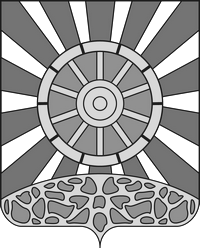 АДМИНИСТРАЦИЯ  УНИНСКОГО МУНИЦИПАЛЬНОГО ОКРУГА  КИРОВСКОЙ ОБЛАСТИ    ПОСТАНОВЛЕНИЕ30.12.2022		                                                                                     № 750пгт УниО внесении изменений в постановление администрации Унинского района Кировской области от 30.11.2021 № 410 «Об утверждении муниципальной программы Унинского муниципального округа Кировской области «Управление муниципальным имуществом 2022 - 2024 годы»В соответствии со статьей 179 Бюджетного кодекса РФ, Положением о  бюджетном  процессе  в  муниципальном образовании  Унинский                    муниципальный округ Кировской области, утвержденным решением Думы Унинского муниципального округа от 09.11.2021 № 4/70, решением Думы Унинского муниципального округа от 17.12.2021 № 6/86 «О бюджете муниципального образования Унинский муниципальный округ Кировской области на 2022 год и плановый период 2023 и 2024 годов», решением Думы Унинского муниципального округа от 19.12.2022 № 22/338 «О бюджете муниципального образования Унинский муниципальный округ Кировской области на 2023 год и плановый период на 2024-2025 годов», постановлением администрации Унинского района от 30.07.2021 № 270 «О разработке, реализации и оценке эффективности муниципальных программ муниципального образования Унинский   муниципальный округ  Кировской  области», администрация Унинского муниципального округа ПОСТАНОВЛЯЕТ:Внести изменения в муниципальную программу «Управление муниципальным имуществом», утвержденную постановлением администрации Унинского района Кировской области от 30.11.2021 № 410, изложив её в новой редакции согласно приложению.Изменить сроки реализации муниципальной программы и установить их с 2022 по 2026 годы. 3. Настоящее постановление подлежит опубликованию в              Информационном бюллетене органов местного самоуправления  Унинского      муниципального округа  Кировской области и размещению на официальном     сайте Унинского муниципального округа.Глава Унинского муниципального округа				                       Т.Ф. Боровикова________________________________________________________________МУНИЦИПАЛЬНАЯ ПРОГРАММАУНИНСКОГО МУНИЦИПАЛЬНОГО ОКРУГА КИРОВСКОЙ ОБЛАСТИ«УПРАВЛЕНИЕ МУНИЦИПАЛЬНЫМИМУЩЕСТВОМ» НА 2022 - 2026 ГОДЫ    Уни 2022Паспорт муниципальной программы Унинского муниципального округа Кировской области«Управление муниципальным имуществом» на 2022 - 2026 годы1. Общая характеристика сферы реализации муниципальнойпрограммы, в том числе формулировки основных проблемв указанной сфере и прогноз ее развитияПо состоянию на 01.10.2022, муниципальное  имущество Унинского муниципального округа Кировской области представлено:4 муниципальными унитарными предприятиями, из которых 3 предприятия (МУП «Унинская МТС», МУП «УниОхота, МУП «Чуваши») действующие, 1 находится в стадии    банкротства («МУП «Движение»);26 муниципальными учреждениями;1 хозяйственным обществом;1647 объектами недвижимого имущества в казне Унинского муниципального округа Кировской области;169 земельными участками общей площадью 7881,6  гектаров.54 объекта недвижимого имущества общей площадью 33183,7 кв. метра закреплены на праве оперативного управления за муниципальными учреждениями. 16 объектов недвижимого имущества общей площадью 3 322,80 кв. метров закреплены на праве хозяйственного ведения за муниципальными предприятиями;действуют 2489 договоров  аренды земельных участков, собственность на которые не разграничена, 150 земельных участков переданы на праве постоянного (бессрочного) пользования;действует 22 договора  аренды муниципального  недвижимого имущества общей площадью 2486,62 кв. метров;действуют 25 договоров безвозмездного пользования муниципальным недвижимым имуществом общей площадью 3855,85 кв. метров;Основными направлениями использования муниципального имущества являются:передача в оперативное управление муниципальным учреждениям;передача в хозяйственное ведение муниципальным унитарным предприятиям;передача в аренду;передача в безвозмездное пользование;передача в залог;передача в собственность, в том числе передача в Федеральную собственность, собственность Кировской области в соответствии с выполняемыми полномочиями, передача в собственность иных лиц (приватизация);передача земельных участков в постоянное (бессрочное) пользование, безвозмездное срочное пользование, аренду и собственность.Учет муниципального имущества Унинского  муниципального округа Кировской области и ведение его реестра осуществляются отделом по управлению муниципальной собственностью администрации Унинского муниципального округа Кировской области  в электронной форме и на бумажных носителях.Необходимо отметить, что в сфере управления и распоряжения муниципальной собственностью Унинского муниципального округа Кировской области имеется ряд проблем, которые необходимо решить в ближайшей перспективе:1.1. Отсутствие технической документации на большую часть объектов недвижимого имущества муниципального образования Унинский муниципальный округ Кировской области. Данное обстоятельство сдерживает процессы по государственной регистрации прав собственности Унинского муниципального округа Кировской области (хозяйственного ведения, оперативного управления) на объекты недвижимого имущества, соответственно отрицательно сказывается на вовлечении таких объектов в экономический оборот, на принятии решений о приватизации, разделе земельных участков, разграничении государственной собственности между Кировской областью, Российской Федерацией и органами местного самоуправления.По состоянию на 01.10.2022 проведена техническая инвентаризация 1183 объекта недвижимого имущества (100%  от их общего количества), на 332 объекта (32,7%) зарегистрированы права (муниципальной собственности, хозяйственного ведения либо оперативного управления).В целях решения этой проблемы Программой предусмотрено мероприятие по технической инвентаризации объектов недвижимого имущества и оформлению прав на них. Ожидаемые результаты выполнения мероприятия: проведение технической инвентаризации муниципального имущества от общего количества объектов имущества:  в 2022-2026 годах - 100% и проведение государственной регистрации права от общего количества объектов имущества: в 2022 году - 54%, в 2023 году - 56%, в 2024 году - 60%, в 2025 году – 62%, в 2026 году – 64%.1.2. Неэффективное использование отдельных объектов муниципальной собственности. По состоянию на 01.10.2022 1647 объектов недвижимого имущества находятся в казне муниципального образования, часть из этих объектов не используется в настоящее время и не планируется к использованию для нужд Унинского муниципального округа. В отношении таких объектов требуется принятие решений о приватизации, либо списании, либо использования их для решения вопросов местного значения.1.3. Несмотря на кризисные явления в экономике региона на протяжении последних лет, доходы местного бюджета от управления муниципальным имуществом остаются достаточно стабильными. В совокупности доходы бюджета района от использования муниципальной собственности  составили в    2019 г.  – 2164,61 тыс. руб.,  2020  г. – 2125,59  тыс. руб.,  2021 г.- 2133,78 тыс. руб., 2022- 4720,63 тыс. руб., прогноз на 2023г.- 4408,83 тыс. руб., 2024- 4504,38 тыс. руб.,  2025 – 4544,03 тыс. руб., 2026 – 4587,78 тыс. руб.Нестабильность доходов обусловлена рядом следующих объективных факторов:- является отказ от земельных участков, в связи с резким повышением кадастровой стоимости земельных участков, который привел к снижению базы аренды. - нестабильное финансовое состояние арендаторов.  - переход  муниципального района в муниципальный округ.Планируемые задания по доходам от аренды имущества сформированы на основании имеющихся данных и в сравнении с предыдущими годами.  В целом, несмотря на наличие объективных причин, способствующих снижению абсолютных величин доходов местного бюджета от использования и продажи муниципального имущества, управлением проводится работа по повышению эффективности управления имеющимся муниципальным имуществом, что позволяет частично компенсировать снижение доходов, обеспечить их рост по отдельным направлениям.В целях решения этой проблемы планируется увеличить эффективность использования муниципального имущества.1.4. Наличие в структуре муниципальной  собственности района  значительного количества муниципальных унитарных предприятий.Общепризнанным фактом является то, что положительной считается динамика изменения количества  муниципальных унитарных предприятий в сторону снижения. Именно на это направлена политика Правительства Российской Федерации. Динамика изменения количества муниципальных унитарных предприятий данной политике соответствует в полной мере.Динамика изменения количества муниципальных унитарных предприятий начиная с 2019 года выглядит следующим образом (таблица 1):  Таблица 1Тем не менее, на сегодняшний день в Унинском муниципальном округе  сохраняется достаточное количество унитарных предприятий по сравнению с иными муниципальными образованиями Кировской области.В целях решения этой проблемы планируется дальнейшее сокращение количества муниципальных унитарных предприятий путем их реорганизации, ликвидации.2. Приоритеты муниципальной политики в  сфере реализации муниципальной программы,  цели, задачи, целевые показатели эффективности реализации Муниципальной программы, сроки реализации Муниципальной  программыПоложением об управлении имуществом муниципального образования Унинский муниципальный округ Кировской области, утвержденным решением  Думы Унинского муниципального округа Кировской области от 17.12.2021 № 6/96  предусмотрены цели управления муниципальным имуществом Унинского муниципального округа Кировской области:оптимизация структуры муниципальной собственности, предназначенной для решения вопросов местного значения, выполнения отдельных государственных полномочий, переданных органами местного самоуправления, а также предназначенной для обеспечения деятельности органов местного самоуправления и должностных лиц местного самоуправления;максимизация неналоговых доходов бюджета на основе эффективного управления муниципальной собственностью.Целями Муниципальной программы являются:Обеспечение эффективного управления, распоряжения, а также рационального использования муниципального имущества, улучшение нормативно-технического состояния муниципальных объектов.Достижение поставленных целей возможно при условии решения следующих задач:- повышение эффективности управления муниципальной собственностью путем оптимизации состава муниципального имущества, муниципальных предприятий для эффективной реализации управленческих функций органов местного самоуправления.- совершенствование системы учета муниципального имущества округа.- обеспечение качественного роста неналоговых доходов бюджета округа за счет эффективного использования муниципального имущества.- получение доходов от использования муниципального имущества.-  обеспечение соответствия технического состояния объектов муниципальной собственности строительным и техническим нормам и правилам.Целевые показатели эффективности реализации Муниципальной программы приведены в приложении № 1.Основными ожидаемыми результатами Муниципальной программы в качественном выражении должны стать:снижение количества муниципальных унитарных предприятий до 0 единиц. Положительной является динамика снижения количества муниципальных унитарных предприятий;увеличение доли муниципальных учреждений и муниципальных унитарных предприятий, в отношении которых проведены проверки использования муниципального имущества Унинского района, в общем числе муниципальных учреждений и муниципальных унитарных предприятий (доли муниципальных учреждений, ежегодно охваченных проверками) до 7 единиц. Положительной является динамика увеличения количества организаций, в которых проведены проверки;увеличение поступлений в бюджет района доходов от управления и распоряжения муниципальным имуществом Унинского муниципального округа  до 4587,78 тыс. рублей в год. В разрезе доходных источников Приложение № 2;увеличение количества земельных участков, вовлеченных в хозяйственный оборот до 10  в год. Увеличение суммы финансовых средств, затраченных на содержание (приобретение) муниципального имущества до 1400,1 тыс. рублей.Срок реализации  программы - 2022 - 2026 годы. Деление реализации Муниципальной программы на этапы не предусматривается.3. Обобщенная характеристика мероприятийМуниципальной программы3.1. Путями реализации данной Программы будут осуществляться отдельные мероприятия:- «Повышение эффективности управления муниципальной собственностью Унинского района, направленное на повышение эффективности управления муниципальной собственностью Унинского муниципального округа.В рамках этого мероприятия будет реализовываться:Совершенствование системы управления  муниципальными унитарными предприятиями, муниципальными учреждениями, повышение эффективности  использования закрепленного за ними имущества;Повышение эффективности использования отдельных объектов имущества муниципального округа;Обеспечение доступности сведений об имуществе муниципального округа;Обеспечение эффективного   управления   и    распоряжения земельными участками,    находящимися    на территории Унинского муниципального округа.  Перечень действий в рамках мероприятия приведен в Приложении № 3.4. Ресурсное обеспечение Муниципальной программыФинансовое обеспечение реализации Муниципальной программы осуществляется за счет средств областного бюджета Кировской области и бюджета района. Объем ежегодных расходов, связанных с финансовым обеспечением Муниципальной программы, устанавливается решением Думы Унинского муниципального округа  о  бюджете на очередной финансовый год и плановый период.Общий объем ассигнований на реализацию Муниципальной программы составит 6873,57 тыс. рублей.Объемы финансирования Муниципальной программы уточняются ежегодно при формировании бюджета округа  на очередной финансовый год и плановый период.Информация о ресурсном обеспечении реализации муниципальной программы представлена в Приложении № 4.5. Анализ рисков реализации Муниципальной программыи меры управления рискамиДля успешной реализации поставленных задач Муниципальной программы необходимо проводить анализ рисков, которые могут повлиять на ее выполнение.Управление риском - это систематическая работа по разработке и практической реализации мер по предотвращению и минимизации рисков, оценке эффективности их применения, а также контролю за применением нормативно-правовых актов Российской Федерации,  региональных  нормативно-правовых актов,  нормативно-правовых актов органов местного самоуправления, предусматривающая непрерывное обновление, анализ и пересмотр имеющейся информации.К рискам реализации Муниципальной программы следует отнести следующие:6.1. Законодательные риски. В планируемом периоде возможно внесение изменений в нормативно-правовые акты на федеральном уровне, что существенно повлияет на достижение поставленных целей муниципальной программы.В целях снижения законодательных рисков планируется своевременное внесение дополнений в действующую нормативную базу, а при необходимости и возможных изменений в финансирование.6.2. Финансовые риски. Наиболее важной экономической составляющей муниципальной программы является ее финансирование за счет средств бюджета района. Одним из наиболее важных рисков является уменьшение объема бюджета в связи с оптимизацией расходов при формировании соответствующих бюджетов, которые направлены на реализацию мероприятий Муниципальной программы.К финансово-экономическим рискам также относится неэффективное и нерациональное использование ресурсов Муниципальной программы. На уровне макроэкономики возможны снижение темпов роста экономики, уровня инвестиционной активности, высокая инфляция.Организация мониторинга и аналитического сопровождения реализации Муниципальной программы обеспечит управление данными рисками. Проведение экономического анализа по использованию ресурсов Муниципальной программы, определение экономии средств и перенесение их на наиболее затратные мероприятия минимизирует риски, а также сократит потери выделенных средств в течение финансового года. Своевременное принятие управленческих решений о более эффективном использовании средств и ресурсов Муниципальной программы позволит реализовать мероприятия в полном объеме.6.3. Непредвиденные риски. Данные риски связаны с природными и техногенными катастрофами и катаклизмами, которые могут привести к увеличению расходов бюджета округа и снижению расходов на Муниципальную программу. Немаловажное значение имеют организационные риски, связанные с ошибками управления, неверными действиями и суждениями людей, непосредственно задействованных в реализации Муниципальной программы.Меры по минимизации непредвиденных рисков будут предприниматься в ходе оперативного управления.Своевременно принятые меры по управлению рисками приведут к достижению поставленных целей Муниципальной программы._________Приложение № 1к Муниципальной программеСВЕДЕНИЯ О ЦЕЛЕВЫХ ПОКАЗАТЕЛЯХЭФФЕКТИВНОСТИ РЕАЛИЗАЦИИ МУНИЦИПАЛЬНОЙ ПРОГРАММЫ__________Приложение № 2к Муниципальной  программеПрогноз поступлений доходов  в бюджет муниципального округа от использования имущества, находящегося в муниципальной собственности на 2023-2026 в разрезе доходных источников  тыс. руб.__________Приложение № 3к Муниципальной  программеПеречень действий в рамках отдельного мероприятия «Повышение эффективности управления муниципальной собственностью Унинского муниципального округа»__________Приложение № 4к Муниципальной  программеРЕСУРСНОЕ ОБЕСПЕЧЕНИЕ МУНИЦИПАЛЬНОЙ ПРОГРАММЫ ________________ПриложениеУТВЕРЖДЕНАпостановлением администрации Унинского районаот 30.11.2021  № 410 (в редакции постановления администрации Унинского муниципального округа от  30.12.2022 № 750 )Ответственный исполнитель муниципальной программыАдминистрация Унинского муниципального округа Кировской областиЦели муниципальной программыОбеспечение эффективного управления, распоряжения, а также рационального использования муниципального имущества, улучшение нормативно-технического состояния муниципальных объектовЗадачи муниципальной программы- повышение эффективности управления муниципальной собственностью путем оптимизации состава муниципального имущества, муниципальных предприятий для эффективной реализации управленческих функций органов местного самоуправления.- совершенствование системы учета муниципального имущества округа.- обеспечение качественного роста неналоговых доходов бюджета округа за счет эффективного использования муниципального имущества.- получение доходов от использования муниципального имущества.-  обеспечение соответствия технического состояния объектов муниципальной собственности строительным и техническим нормам и правилам.Целевые показатели эффективности реализации муниципальной  программы- поступление в бюджет округа доходов от управления и распоряжения муниципальным имуществом и земельными ресурсами;- количество проверок эффективного и целевого использования муниципального имущества;- количество вовлеченных в хозяйственный оборот земельных участков;- количество муниципальных унитарных предприятий- размер финансовых средств, затраченных на содержание (приобретение) имуществаЭтапы и сроки реализации муниципальной программы2022-2026 годы.Разделение реализации муниципальной программы на этапы не предусматриваетсяРесурсное обеспечение муниципальной программыобщий объем ассигнований муниципальной программы: 6873,57 тыс. руб., в том числе за счет средств областного бюджета 2475,84 тыс. руб., бюджета Унинского муниципального округа – 4397,73 тыс. руб.Муниципальные   
унитарные     предприятия    Муниципальные   
унитарные     предприятия    На    
01.01.2019
На    
01.01.2020На    
01.01.2021
На    
01.01.2022
На    
01.01.2023
(прогноз)На    
01.01.2024
(прогноз)На    
01.01.2024
(прогноз)На 01.01.2025 (прогноз)На 01.01.2025 (прогноз)На 01.01.2026(прогноз)Всего,            
из них:           44444430000действующие       33333330000в банкротстве     11111100000в           стадии ликвидации   и реорганизации     00000000000не           ведут хозяйственную     
деятельность      00000000000 N п/п   Наименование        программы,        наименование        показателя      Единица измерения  Значение показателей эффективности     Значение показателей эффективности     Значение показателей эффективности     Значение показателей эффективности     Значение показателей эффективности     Значение показателей эффективности     Значение показателей эффективности     Значение показателей эффективности     Значение показателей эффективности   Методика расчета значения показателя, источник получения информации N п/п   Наименование        программы,        наименование        показателя      Единица измерения2020 год (базовый)2021 год(оценка) 2022 год (оценка)   2023 год (прогноз)    2024 год (прогноз)2025 год (прогноз)2025 год (прогноз)2026 год (прогноз)     2026 год (прогноз)     Методика расчета значения показателя, источник получения информацииМуниципальная  программа Унинского муниципального округа Кировской области «Управление муниципальным имуществом» на 2022 - 2026 годыМуниципальная  программа Унинского муниципального округа Кировской области «Управление муниципальным имуществом» на 2022 - 2026 годыМуниципальная  программа Унинского муниципального округа Кировской области «Управление муниципальным имуществом» на 2022 - 2026 годыМуниципальная  программа Унинского муниципального округа Кировской области «Управление муниципальным имуществом» на 2022 - 2026 годыМуниципальная  программа Унинского муниципального округа Кировской области «Управление муниципальным имуществом» на 2022 - 2026 годыМуниципальная  программа Унинского муниципального округа Кировской области «Управление муниципальным имуществом» на 2022 - 2026 годыМуниципальная  программа Унинского муниципального округа Кировской области «Управление муниципальным имуществом» на 2022 - 2026 годыМуниципальная  программа Унинского муниципального округа Кировской области «Управление муниципальным имуществом» на 2022 - 2026 годыМуниципальная  программа Унинского муниципального округа Кировской области «Управление муниципальным имуществом» на 2022 - 2026 годыМуниципальная  программа Унинского муниципального округа Кировской области «Управление муниципальным имуществом» на 2022 - 2026 годыМуниципальная  программа Унинского муниципального округа Кировской области «Управление муниципальным имуществом» на 2022 - 2026 годыМуниципальная  программа Унинского муниципального округа Кировской области «Управление муниципальным имуществом» на 2022 - 2026 годыМуниципальная  программа Унинского муниципального округа Кировской области «Управление муниципальным имуществом» на 2022 - 2026 годы1. Количество         муниципальныхунитарных предприятий         ед. 4    4    3   3 22 0 00Показатель определяется на основании сведений реестра муниципального имущества Унинского муниципального округа Кировской области2. количество проверок эффективного и целевого использования муниципального имущества   ед.    3  5  57 77777Показатель определяется  на основании данных МУ «Администрация Унинского муниципального округа Кировской области» 3. количество вовлеченных в хозяйственный оборот земельных участков    ед.      7910101010101010Показатель определяется  на основании данных МУ «Администрация Унинского муниципального округа Кировской области»4. поступление в бюджет округа доходов от управления и распоряжения муниципальным имуществом и земельными ресурсамитыс. руб.2125,59 2133,78   4720,63 4408,83 4504,38 4504,38 4544,03 4544,03 4587,78Показатель определяется  МУ «Администрация Унинского муниципального округа Кировской области» на основании данных Управления Федерального казначейства по Кировской области5.  Размер финансовых средств, затраченных на содержание (приобретение) имущества  тыс. руб.    1303,462333,74 2217,93   963,925 1257,61257,61400,11400,11400,1Показатель определяется  на основании данных МУ «Администрация Унинского муниципального округа Кировской области»Наименование статей (подстатей) классификации доходов бюджетов2023 год2024 год2025год2026годДоходы, получаемые в виде арендной платы за земельные участки, государственная собственность на которые не разграничена и которые расположены в границах муниципальных округов, а также средства от продажи права на заключение договоров аренды указанных земельных участков1462,721462,721462,721462,72Доходы, получаемые в виде арендной платы, а также средства от продажи права на заключение договоров аренды за земли, находящиеся в собственности муниципальных округов (за исключением земельных участков муниципальных бюджетных и автономных учреждений170,00170,00170,00170,00Доходы от сдачи в аренду имущества, находящегося в оперативном управлении органов управления муниципальных округов и созданных ими учреждений (за исключением имущества муниципальных бюджетных и автономных учреждений)19,5420,421,422,4Доходы от сдачи в аренду имущества, составляющего казну муниципальных округов (за исключением земельных участков)788,17822,86861,55904,24Доходы от перечисления части прибыли, остающейся после уплаты налогов и иных обязательных платежей муниципальных унитарных предприятий, созданных муниципальными округами150,00150,00150,00150,00Прочие поступления от использования имущества, находящегося в собственности муниципальных округов (за исключением имущества муниципальных бюджетных и автономных учреждений, а также имущества муниципальных унитарных предприятий, в том числе казенных) (найм)1063,401063,401063,401063,40Доходы, поступающие в порядке возмещения расходов, понесенных в связи с эксплуатацией имущества муниципальных округов295,0295,0295,0295,0Доходы от продажи земельных участков, государственная собственность на которые не разграничена и которые расположены в границах муниципальных округов60,0060,0060,0060,00Доходы от продажи земельных участков, находящихся в собственности муниципальных округов (за исключением земельных участков муниципальных бюджетных и автономных учреждений)060,0060,0060,00Доходы от реализации иного имущества, находящегося в собственности муниципальных округов (за исключением имущества муниципальных бюджетных и автономных учреждений, а также имущества муниципальных унитарных предприятий, в том числе казенных), в части реализации основных средств по указанному имуществу400,00400,00400,00400,00ИТОГО4408,834504,384544,034587,78№ 
п/пДействия1Упорядочение системы муниципальных унитарных предприятий и оптимизация их количества, а также структуры  иного имущества2Определение перечней муниципальных    предприятий, подлежащих  сохранению  в муниципальной  собственности, необходимых для реализации   полномочий, установленных  действующим   законодательством. При необходимости, последовательное сокращение количества убыточных предприятий путем их приватизации, ликвидации или реорганизации3Разработка нормативной правовой базы муниципального образования,  необходимой   для создания   и   функционирования муниципальных  предприятий и учреждений, согласно требованиям действующего законодательства         4Оптимизация имущественных комплексов муниципальных предприятий и учреждений, органов местного самоуправления5Составление реестра зданий (помещений), арендуемых либо находящихся в безвозмездном пользовании муниципальных учреждений, предприятий, органов местного самоуправления6Составление реестра неиспользуемых и высвобождаемых зданий (помещений) муниципальной собственности, подготовка предложений по их дальнейшему использованию7Обеспечение системы мониторинга деятельности муниципальных учреждений,  осуществление экономического мониторинга деятельности унитарных   предприятий, повышение  качества  управления муниципальными унитарными предприятиями8Установление    основных технико-экономических  и иных качественных  показателей работы муниципальных унитарных  предприятий   путем согласования бизнес-планов   (планов   финансово-хозяйственной    деятельности) предприятий  9Осуществление   контроля за   исполнением    бизнес-планов муниципальных  унитарных предприятий10Мониторинг кредиторской  задолженности  муниципальных унитарных  предприятий, в том числе просроченной11Проведение    балансовых комиссий по  результатам деятельности  муниципальных унитарных предприятий за  предшествующий год12Установление    основных технико-экономических  и иных качественных  показателей работы муниципальных учреждений   путем согласования планов   финансово-хозяйственной    деятельности муниципальных  бюджетных и автономных учреждений13Осуществление   контроля за   исполнением   планов   финансово-хозяйственной    деятельности муниципальных  бюджетных и автономных учреждений путем согласования  Отчета  о результатах деятельности муниципальных учреждений и об использовании закрепленного за ними муниципального имущества14Повышение  эффективности использования  имущества муниципальными  унитарными предприятиями и  учреждениями, имущества казны15Проведение проверок  эффективности  использования имущества  (недвижимого  и  движимого)  муниципальными  унитарными  предприятиями, а  также муниципальными учреждениями16Проведение ремонта имущества  казны   в   пределах выделенного финансирования17Обновление основных фондов организаций муниципальной формы собственности18Содержание (теплоснабжение, электроснабжение, водоснабжение, водоотведение) административного здания  (пгт Уни, ул. Ленина, 17) и других объектов казны19Вовлечение  в   рыночный оборот   неиспользуемого или используемого не  по назначению   недвижимого имущества               20Ежегодная    инвентаризация объектов казны Унинского муниципального округа, выявление неиспользуемых объектов21Передача неиспользуемого или используемого не  по назначению    муниципального имущества, закрепленного за муниципальными учреждениями, в казну округа, вовлечение их в хозяйственный оборот22Использование муниципального недвижимого имущества и земельных участков в качестве залога для привлечения инвестиций в реальный сектор экономики23Проведение   технической инвентаризации  объектов недвижимого имущества  и
государственной  регистрации прав              24Организация и проведение торгов по продаже муниципального имущества, согласно утвержденного перечня,  прав аренды муниципального имущества25Обеспечение своевременного поступления средств по неналоговым доходам от использования муниципального имущества и земельных участков, претензионно-исковая работа26Совершенствование нормативной правовой базы в сфере управления муниципальным имуществом27Проведение  анализа  по   ранее заключенным договорам безвозмездного  пользования   в целях выявления эффективности и обоснованности  использования
имущества                      28Проверка целевого использования муниципального имущества, переданного по договорам  аренды и  безвозмездного пользования29Совершенствование системы учета муниципального имущества  Унинского муниципального округа         30Ведение реестра муниципального имущества  Унинского муниципального округа, раскрытие информации  о  муниципальном имуществе Унинского муниципального округа31Обеспечение открытости сведений о предоставляемом в аренду недвижимом имуществе (размещении на официальном сайте Унинского муниципального округа)32Учет начисления и уплаты платежей от использования муниципального имущества и земельных участков33Размещение информации об арендаторах, имеющих задолженность по арендной плате на официальном сайте Унинского муниципального округа34Работа по  разграничению государственной   собственности на землю и  государственная  регистрация права  собственности на  земельные   участки, подлежащие  отнесению  к муниципальной собственности  Унинского муниципального округа35Совершенствование муниципальной нормативной правовой базы в сфере земельных отношений36Организация    работ    по    заключению    и перезаключению  договоров  аренды   земельных участков37Ведение  реестра  договоров  аренды земельных участков                                     38Предоставление земельных участков,  отнесение земельных участков к категориям,  перевод  из одной категории в другую, организация работ по смене видов разрешенного использования земельных участков39Организация  работ  по  межеванию   земельных участков,    обеспечение    постановки     на кадастровый учет, их предпродажная подготовка  (в  соответствии  с  планом приватизации)40Организация и проведение торгов, аукционов на право заключения договоров аренды  земельных    участков    41Осуществление контроля  за  использованием  и охраной   земель    42Осуществление контроля за целевым использованием земельных участков, предоставленных для строительства с целью выявления неиспользуемых по назначению и последующего выставления их на аукцион43Участие в реализации проектов по поддержке местных инициатив.СтатусНаименованиемуниципальной программы, подпрограммы, муниципальной целевой программы, ведомственной целевой программыИсточникифинансирования Оценка расходов (тыс. рублей)Оценка расходов (тыс. рублей)Оценка расходов (тыс. рублей)Оценка расходов (тыс. рублей)Оценка расходов (тыс. рублей)ИТОГОСтатусНаименованиемуниципальной программы, подпрограммы, муниципальной целевой программы, ведомственной целевой программыИсточникифинансирования 20222023202420252026ИТОГОМуниципальная целевая программа«Управление муниципальнымимуществом» на 2022 - 2026 годывсего4642,04963,931257,610,006873,57Муниципальная целевая программа«Управление муниципальнымимуществом» на 2022 - 2026 годыобластной бюджет1675,84400,0400,0002475,84Муниципальная целевая программа«Управление муниципальнымимуществом» на 2022 - 2026 годыместный бюджет2966,2563,93857,610,004397,73Отдельное мероприятиеПовышение эффективности управления муниципальной собственностью Унинского муниципального округавсего4642,04963,9310,0010,06873,57Отдельное мероприятиеПовышение эффективности управления муниципальной собственностью Унинского муниципального округаобластной бюджет1675,84400,00002475,84Отдельное мероприятиеПовышение эффективности управления муниципальной собственностью Унинского муниципального округаместный бюджет2966,2563,9310,0010,04397,73